Replace this Sentence with the Title of Your AbstractF. Author1*, S. Author21 Dept… , University …, City … , Country …2 Dept… , University …, City … , Country …*Corresponding Author: email address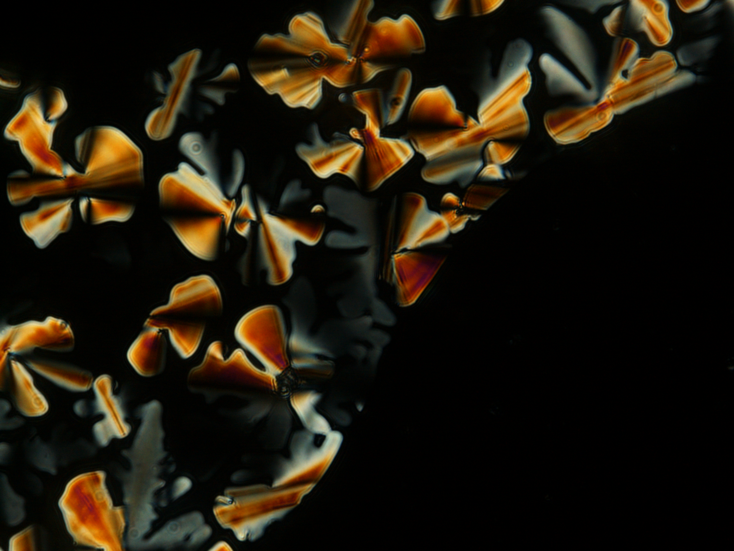 Abstract:  Replace these instructions with the text of your abstract. Each abstract will be limited to ONE PAGE. (Please make sure your paper size is set to A4 format, before submitting your abstract.) References:  Use the brief numbered style common in many abstracts, e.g., [1], [2], etc. References should then appear in numerical order in the reference list. Use the following style:[1] Fraccia, T. P.; Smith, G. P.; Bethge, L.; Zanchetta, G.; Nava, G.; Klussman, S.; Clark, N. A. & Bellini, T. (2016) Liquid Crystal Ordering and Isotropic Gelation in Solutions of 4-base-long DNA Oligomers. ACS Nano 10, 8508